Prosíme rodiče, 
aby přinesli do pátku 23.9. 2022 zálohu 
na kulturní akce MŠ ve výši 500 Kč. 
(částka se vybírá na 1. pololetí školního roku 2022/2023)Děkujeme.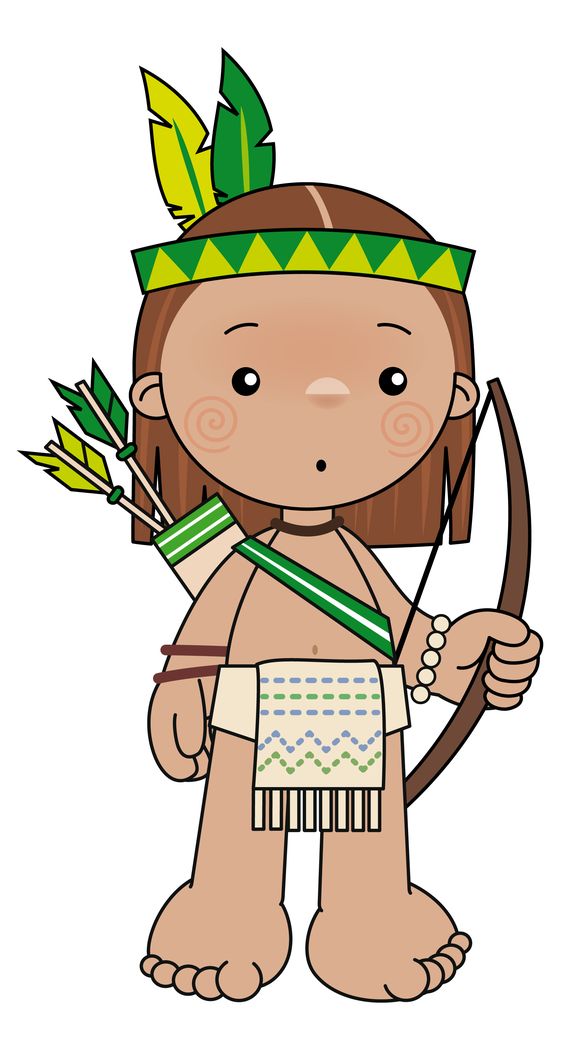 